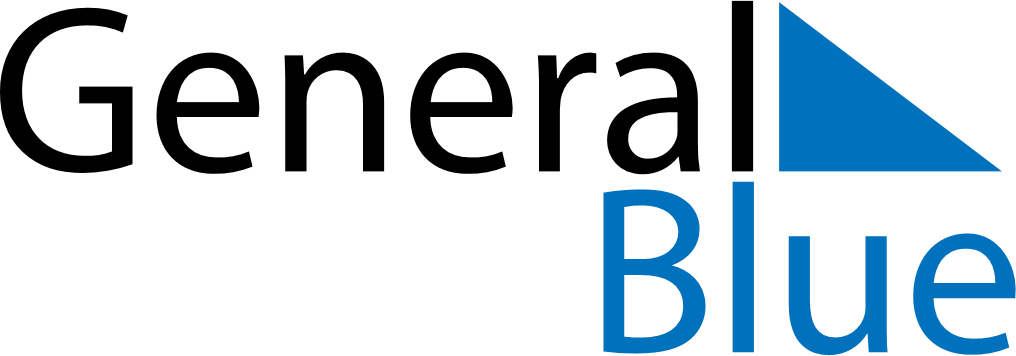 2025 – Q1Haiti  2025 – Q1Haiti  2025 – Q1Haiti  2025 – Q1Haiti  2025 – Q1Haiti  JanuaryJanuaryJanuaryJanuaryJanuaryJanuaryJanuaryMondayTuesdayWednesdayThursdayFridaySaturdaySunday12345678910111213141516171819202122232425262728293031FebruaryFebruaryFebruaryFebruaryFebruaryFebruaryFebruaryMondayTuesdayWednesdayThursdayFridaySaturdaySunday12345678910111213141516171819202122232425262728MarchMarchMarchMarchMarchMarchMarchMondayTuesdayWednesdayThursdayFridaySaturdaySunday12345678910111213141516171819202122232425262728293031Jan 1: Independence DayJan 2: Ancestry DayJan 6: EpiphanyMar 3: Lundi GrasMar 4: Mardi GrasMar 5: Ash Wednesday